Описание вступительной работы по математике в 9 класс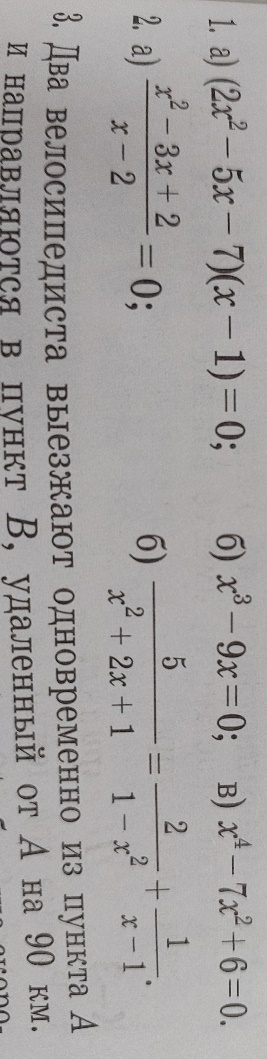 Контрольная работа составлена в соответствии с темами учебника Математики для 8 класса, авторы С.М. Никольский, М.К. Потапов, Н.Н. Решетников, А.В. ШевкинРешить уравнение (квадратное, рациональное (том числе и методом замены), биквадратное, распадающееся)Например и т.д.Решение задач при помощи квадратных и рациональных уравнений на движение (по прямой или по окружности, или по реке)  или проценты, или на работу.Например   Теплоход, скорость которого в неподвижной воде равна 25 км/ч, проходит по течению реки и после стоянки возвращается в исходный пункт. Скорость течения равна 3 км/ч, стоянка длится 5 часов, а в исходный пункт теплоход возвращается через 30 часов после отплытия из него. Сколько километров прошел теплоход за весь рейс?илиПервая труба пропускает на 1 литр воды в минуту меньше, чем вторая. Сколько литров воды в минуту пропускает первая труба, если резервуар объемом 110 литров она заполняет на 2 минуты дольше, чем вторая труба заполняет резервуар объемом 99 литров?и т.д. Задачи на знание геометрического материала (теорема Пифагора, признаки подобия, площади треугольника, параллелограмма, трапеции, ромба, средняя линия треугольника, тригонометрические функции)НапримерВ трапеции ABCD основание AD вдвое больше основания ВС и вдвое больше боковой стороны CD. Угол ADC равен 60°, сторона AB равна 2. Найдите площадь трапеции.илиВ параллелограмме проведены биссектрисы противоположных углов. Докажите, что отрезки биссектрис, заключенные внутри параллелограмма, равны.и т.д. 